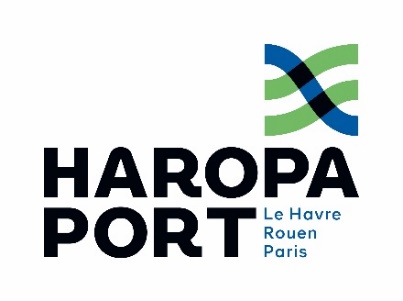 DEMANDE D’AUTORISATION DE PRISE DE VUE SUR LE DOMAINE PORTUAIREUn délai de 10 jours ouvrés, à compter du dépôt du dossier complet, sera nécessaire pour le traitement de la demandeSécuritéIl est formellement interdit d'accéder à moins de 2 m du bord à quai. Le port du gilet de sécurité est obligatoire. De manière générale, il est impératif de respecter les mesures de sécurité adéquates en fonction du lieu de prise de vue, précisées dans les documents joints, à savoir le « Règlement Particulier de Police du Port du Havre et du Port du Havre-Antifer », ainsi que dans les « Dispositions Permanentes réglementant la circulation et le stationnement des véhicules dans la circonscription de HAROPA PORT - DT Le Havre  ». Nous attirons votre attention sur la nécessité de prendre toutes précautions afin d'éviter toute nuisance (sonore, environnementale…) et en aucun cas perturber l'activité industrialo-portuaire. Pour votre sécurité, lors de prise de vue à proximité d'un ouvrage mobile, il est IMPERATIF de signaler votre présence au secteur d’exploitation concerné :  Ecluses Citadelle, Quinette, Vétillart, Ponts de l’Eure, V, VI, VII, rouge, VII bis, VIII, Hode      02 32 72 75 26Ecluse François 1er           02 32 72 76 60 Ecluses de Tancarville    02 35 39 45 08SûretéDans le cadre de votre prestation, vous êtes susceptible d’être contrôlé par le Service Intégré de Sûreté Portuaire de HAROPA PORT - DT Le Havre. Il est impératif de vous munir de la présente autorisation signée et de pouvoir justifier de votre identité. Tout manquement entraînera l’interdiction de poursuivre l’activité dans l’attente d’un nouvel avis de l’Agent de Sûreté Portuaire, qui décidera ou non du maintien de l’autorisation de prise de vue.Cette autorisation est donnée uniquement sur le domaine portuaire ou certaines zones privées de HAROPA PORT - DT Le Havre. Elle ne constitue pas une autorisation d’accès aux Terminaux/Installations Portuaires privés. Dans ce cas précis, il est impératif de demander en amont l'accord de l’Agent de Sûreté de l'Installation Portuaire concernée ; sans cet accord, l’autorisation d’accès ne pourra en aucun cas vous être accordée.L’autorisation ne vise en aucun cas à autoriser des prises de vues de personnes, de biens appartenant à des entités autres que celles du demandeur et plus généralement de tout ce qui pourrait être concerné par un droit à l’image. HAROPA PORT - DT Le Havre se réserve le droit de vérifier les images afin qu’elles ne portent pas atteinte à l’image de l’entité, de son personnel, de ses prestataires.Responsabilité et AssuranceVous reconnaissez être seul responsable de l’exécution de votre mission sur le domaine portuaire, pendant toute la durée de celle-ci, tant à l’égard de HAROPA PORT - DT Le Havre, pris en ses biens et personnes, que des tiers. La responsabilité de HAROPA PORT - DT Le Havre ne pourra en aucun cas être engagée en cas de dommages,
de quelque nature que ce soit, y compris en cas de force majeure, qui pourraient survenir lors de l'exécution
de votre mission. Vous vous engagez à ce que l’ensemble des personnes intervenant, à titre professionnel ou non, dans le cadre
de votre mission, ainsi que leurs actions, soient couvertes par une police d'assurance adaptée,
couvrant les dommages pouvant résulter de l'exécution de la présente autorisation et en particulier
par une assurance Responsabilité Civile. HAROPA PORT - DT Le Havre ne peut être tenu responsable en cas d’annulation de votre mission pour des motifs de sécurité (Plan d’Alerte et Bouclage), d’impératifs portuaires ou de conditions météorologiques défavorables. En cas d’annulation, HAROPA PORT - DT Le Havre n’est pas tenu de motiver sa décision si cette dernière relève de la sûreté portuaire. HAROPA PORT - DT Le Havre (élévation du niveau Vigipirate notamment) n’est pas tenu de vous indemniser, à quelque titre que ce soit.Merci de joindre au présent formulaire la photocopie recto/verso de la pièce d’identité de(s) l’intervenant(s).Cadre à remplir par HAROPA PORT – DT Le HavreService HAROPA concerné :Affaire suivie par :  : Autorisation n° NATURE DE LA DEMANDEPrise de vue terrestrePrise de vue aérienne* :drone      aéronef       ballon captif* Pour le survol de la zone portuaire et plus particulièrement de la zone P28, le demandeur s’engage à respecter les conditions suivantes :Disposer d’une autorisation du CNOA (Centre National des Opérations Aériennes) et se conformer
aux dispositions prévues par celui-ci,Joindre le plan de vol (site décollage, d’atterrissage et de survol),Joindre l’attestation de formation du pilote,Ne pas survoler les navires/barges amarrés ou circulant dans le port et les chenaux d’accès sans l’autorisation des armateurs.* Pour le survol de la zone portuaire et plus particulièrement de la zone P28, le demandeur s’engage à respecter les conditions suivantes :Disposer d’une autorisation du CNOA (Centre National des Opérations Aériennes) et se conformer
aux dispositions prévues par celui-ci,Joindre le plan de vol (site décollage, d’atterrissage et de survol),Joindre l’attestation de formation du pilote,Ne pas survoler les navires/barges amarrés ou circulant dans le port et les chenaux d’accès sans l’autorisation des armateurs.IDENTIFICATION DU DEMANDEURRaison sociale (Nom/prénom si particulier) :Adresse : Nom du Responsable :   :  : Prise de vue réalisée pour le compte de : (fournir la lettre de mission ou le bon de commande)IDENTIFICATION DU DEMANDEURRaison sociale (Nom/prénom si particulier) :Adresse : Nom du Responsable :   :  : Prise de vue réalisée pour le compte de : (fournir la lettre de mission ou le bon de commande)Objet de l’intervention (joindre résumé du synopsis en cas de tournage artistique) : Date(s) et durée :  au Lieu(x) : Noms des personnes présentes :Diffusion des images :                                                                            a Merci de préciser le(s) type(s) de support et date de diffusion prévueObjet de l’intervention (joindre résumé du synopsis en cas de tournage artistique) : Date(s) et durée :  au Lieu(x) : Noms des personnes présentes :Diffusion des images :                                                                            a Merci de préciser le(s) type(s) de support et date de diffusion prévueLe demandeur renonce expressément à tous recours contre HAROPA - Port du Havre en cas de dommages, tant physique, matériel, qu’immatériel ou d’annulation de sa prestation en cas de météo défavorable ou d’impératif portuaire et s’engage à respecter les règles de sûreté et de sécurité en vigueur et l’avis de l’Agent de Sûreté portuaire. Le demandeur atteste avoir informé ses intervenants des consignes ci-dessus.Date et signature du demandeur : Le demandeur renonce expressément à tous recours contre HAROPA - Port du Havre en cas de dommages, tant physique, matériel, qu’immatériel ou d’annulation de sa prestation en cas de météo défavorable ou d’impératif portuaire et s’engage à respecter les règles de sûreté et de sécurité en vigueur et l’avis de l’Agent de Sûreté portuaire. Le demandeur atteste avoir informé ses intervenants des consignes ci-dessus.Date et signature du demandeur : Visa du Chef de Service / Responsable de pôleDate : Commentaires : Visa : En cas d’interface ville/port, Visa MVP :Date : Commentaires : Visa : Avis de l’Agent de Sûreté Portuaire Favorable 	 DéfavorableDate :	Heure : 	Ouvrage mobile à proximité :  Oui    NonCommentaires : Visa : Avis de l’Agent de Sûreté Portuaire Favorable 	 DéfavorableDate :	Heure : 	Ouvrage mobile à proximité :  Oui    NonCommentaires : Visa : 